 World Record   World U20 Record   World Indoor Record   World U20 Indoor Record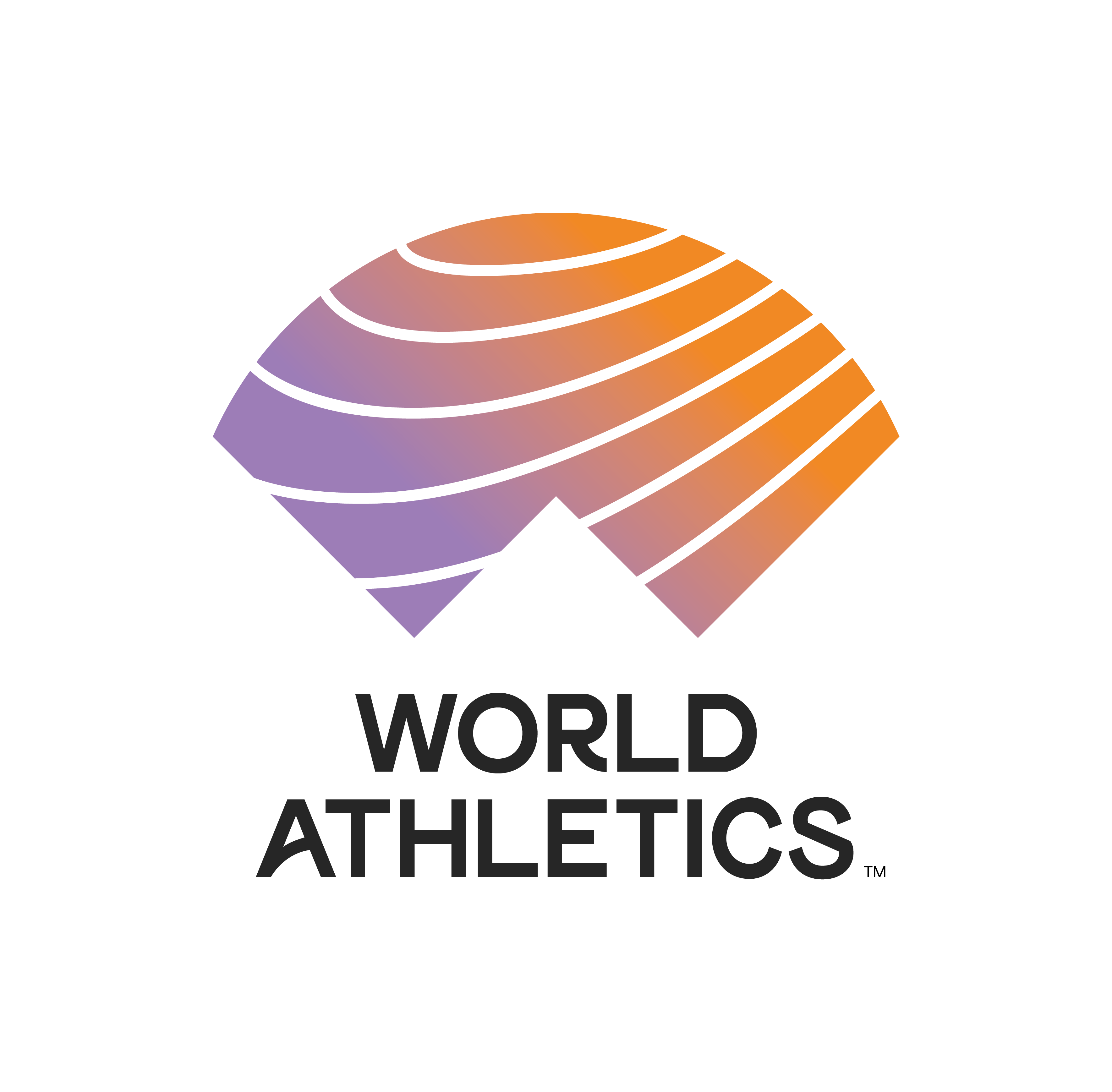 Application for a World RecordFIELD EVENT This form must be completed and dispatched within 30 days of the World Record performance (cf: Technical Rule 31.6) to:WORLD ATHLETICS6-8 Quai Antoine 1er, BP 359, MC 98007 Monaco Cedexcarlo.de-angeli@worldathletics.orgAPPLICATION IS HEREBY MADE FOR THE RATIFICATION OF THE FOLLOWING RECORD, IN SUPPORT OF WHICH THE BELOW INFORMATION IS SUBMITTED: (Please type or use block capitals, tick where appropriate.)APPLICATION IS HEREBY MADE FOR THE RATIFICATION OF THE FOLLOWING RECORD, IN SUPPORT OF WHICH THE BELOW INFORMATION IS SUBMITTED: (Please type or use block capitals, tick where appropriate.)APPLICATION DATAAPPLICATION DATAAPPLICATION DATAAPPLICATION DATAAPPLICATION DATAAPPLICATION DATAAPPLICATION DATAAPPLICATION DATAAPPLICATION DATAAPPLICATION DATAAPPLICATION DATAAPPLICATION DATAAPPLICATION DATAEvent (e.g. High Jump, Shot Put): Men Men Men Men Women Women Women WomenRecord Height/Distance Claimed (e.g. 2.09, 22.63):Full Name of Athlete:Country of Athlete:Date of Birth for Juniors:Date of Birth for Juniors:DMYName of Competition:Date of Event:Time of Event:Time of Event:Time of Event:City:Country:Name of Stadium:RESULTS OF COMPETITIONRESULTS OF COMPETITIONRESULTS OF COMPETITIONRESULTS OF COMPETITIONNameCountryResult1st:2nd:3rd:IMPLEMENTS CONTROL JUDGE (if applicable)IMPLEMENTS CONTROL JUDGE (if applicable)IMPLEMENTS CONTROL JUDGE (if applicable)IMPLEMENTS CONTROL JUDGE (if applicable)IMPLEMENTS CONTROL JUDGE (if applicable)I hereby certify that the implement used in the record claimed has been examined by me after the performance and conforms exactly with the relevant World Athletics Rule. I further certify that the following implement used is freely available worldwide.I hereby certify that the implement used in the record claimed has been examined by me after the performance and conforms exactly with the relevant World Athletics Rule. I further certify that the following implement used is freely available worldwide.I hereby certify that the implement used in the record claimed has been examined by me after the performance and conforms exactly with the relevant World Athletics Rule. I further certify that the following implement used is freely available worldwide.I hereby certify that the implement used in the record claimed has been examined by me after the performance and conforms exactly with the relevant World Athletics Rule. I further certify that the following implement used is freely available worldwide.I hereby certify that the implement used in the record claimed has been examined by me after the performance and conforms exactly with the relevant World Athletics Rule. I further certify that the following implement used is freely available worldwide.Manufacturer:Model:Measured Weight:Certification No.:Implements Control Judge:Signature:SCIENTIFIC MEASUREMENT DEVICE (if applicable)SCIENTIFIC MEASUREMENT DEVICE (if applicable)SCIENTIFIC MEASUREMENT DEVICE (if applicable)SCIENTIFIC MEASUREMENT DEVICE (if applicable)SCIENTIFIC MEASUREMENT DEVICE (if applicable)Type and Make of Device:Type and Make of Device:Measurement Judge:Measurement Judge:Signature:Signature:FIELD JUDGESFIELD JUDGESFIELD JUDGESFIELD JUDGESFIELD JUDGESFIELD JUDGESWe hereby certify that the measurement stated opposite our respective signatures is exact as measured in accordance with World Athletics Rules.We hereby certify that the measurement stated opposite our respective signatures is exact as measured in accordance with World Athletics Rules.We hereby certify that the measurement stated opposite our respective signatures is exact as measured in accordance with World Athletics Rules.We hereby certify that the measurement stated opposite our respective signatures is exact as measured in accordance with World Athletics Rules.We hereby certify that the measurement stated opposite our respective signatures is exact as measured in accordance with World Athletics Rules.We hereby certify that the measurement stated opposite our respective signatures is exact as measured in accordance with World Athletics Rules.Distance or height:Name:Signature:Distance or height:Name:Signature:Distance or height:Name:Signature:WIND MEASUREMENT (if applicable)WIND MEASUREMENT (if applicable)Type and Make of Wind Gauge:Wind Speed in the Direction of Jumping:Wind Gauge Operator:Signature:DOPING CONTROLDOPING CONTROLI, a member of the Doping Committee for the Competition, certify that a sample for a doping test was obtained in accordance with World Athletics Rules from the above mentioned athlete in my presence and dispatched to the following accredited laboratory:I, a member of the Doping Committee for the Competition, certify that a sample for a doping test was obtained in accordance with World Athletics Rules from the above mentioned athlete in my presence and dispatched to the following accredited laboratory:Date and Time of Doping Sample Collection:Testing Laboratory:Doping Control Officer:Signature:ATHLETICS FACILITYATHLETICS FACILITYATHLETICS FACILITYATHLETICS FACILITYATHLETICS FACILITYATHLETICS FACILITYThe Facility holds a current valid World Athletics Facility Certificate:The Facility holds a current valid World Athletics Facility Certificate: Class 1 Class 2 Class 2 IndoorOrOrOrOrOrOrThe competition site complied with the conditions set out in the World Athletics Certification System. The respective parts of the Measurement Report Form are attached to this application. The competition site complied with the conditions set out in the World Athletics Certification System. The respective parts of the Measurement Report Form are attached to this application. The competition site complied with the conditions set out in the World Athletics Certification System. The respective parts of the Measurement Report Form are attached to this application. The competition site complied with the conditions set out in the World Athletics Certification System. The respective parts of the Measurement Report Form are attached to this application. Technical Manager:Signature:GUARANTEE BY REFEREEGUARANTEE BY REFEREEI hereby certify that all the information recorded on this form is accurate, that the officials conducting the Competition were duly qualified and that the appropriate World Athletics Competition Rules were complied with.I hereby certify that all the information recorded on this form is accurate, that the officials conducting the Competition were duly qualified and that the appropriate World Athletics Competition Rules were complied with.Referee:Signature:THE FOLLOWING MUST BE ENCLOSED WITH THIS APPLICATIONTHE FOLLOWING MUST BE ENCLOSED WITH THIS APPLICATIONTHE FOLLOWING MUST BE ENCLOSED WITH THIS APPLICATIONTHE FOLLOWING MUST BE ENCLOSED WITH THIS APPLICATIONTHE FOLLOWING MUST BE ENCLOSED WITH THIS APPLICATIONThe printed programme of the Competition, the complete results of the event, copy of the Judges’ Score Sheet, Official Results, Doping Control Form, Passport copy for Juniors.The printed programme of the Competition, the complete results of the event, copy of the Judges’ Score Sheet, Official Results, Doping Control Form, Passport copy for Juniors.The printed programme of the Competition, the complete results of the event, copy of the Judges’ Score Sheet, Official Results, Doping Control Form, Passport copy for Juniors.The printed programme of the Competition, the complete results of the event, copy of the Judges’ Score Sheet, Official Results, Doping Control Form, Passport copy for Juniors.The printed programme of the Competition, the complete results of the event, copy of the Judges’ Score Sheet, Official Results, Doping Control Form, Passport copy for Juniors.Additional Information for Historical PurposesAdditional Information for Historical PurposesAdditional Information for Historical PurposesAdditional Information for Historical PurposesAdditional Information for Historical PurposesWeather Conditions:Weather Conditions:If Available: Video of the record for World Athletics use Video of the record for World Athletics use Photograph of the athlete Press cuttingsRECOMMENDATION BY MEMBER FEDERATIONRECOMMENDATION BY MEMBER FEDERATIONThe undersigned Member hereby certifies that it is satisfied with the accuracy of this application and recommends it for acceptance:The undersigned Member hereby certifies that it is satisfied with the accuracy of this application and recommends it for acceptance:Member Federation:President or CEO: (Name)Signature:WORLD ATHLETICS APPROVALWORLD ATHLETICS APPROVALWORLD ATHLETICS APPROVALPresidentDateCEO